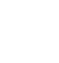 НОВООДЕСЬКА МІСЬКА РАДАМИКОЛАЇВСЬКОЇ ОБЛАСТІ                       ВИКОНАВЧИЙ КОМІТЕТ      ПРОЕКТР І Ш Е Н Н Я           __ травня 2021                                м. Нова Одеса                                            №  ___Про створення спеціалізованої служби первинного соціально-психологічногоконсультування осіб, які постраждали від домашнього насильства та/або насильства за ознакою статі	Керуючись ст.ст. 25, 26, 34, 59 Закону України «Про місцеве самоврядування», на виконання законів України «Про запобігання та протидію домашньому насильству», «Про соціальні послуги», постанови Кабінету Міністрів України від  21.04.2021р. № 398 «Про затвердження Порядку та умов надання у 2021 році субвенції з державного бюджету місцевим бюджетам на створення мережі спеціалізованих служб підтримки осіб, які постраждали від домашнього насильства та/або насильства за ознакою статі», відповідно до Типового положення про спеціалізовану службу первинного соціально-психологічного консультування осіб, які постраждали від домашнього насильства та/або насильства за ознакою статі, затвердженого постановою Кабінету Міністрів України від 21.08.2019 р.    № 824, з метою вдосконалення системи надання допомоги постраждалим від насильства, запобігання та протидії насильству в сім’ї, виконавчий комітет міської радиВИРІШИВ :1. Створити спеціалізовану службу первинного соціально-психологічного консультування осіб, які постраждали від домашнього насильства та/або насильства за ознакою статі при КУ «Центр надання соціальних послуг Новоодеської міської ради» на базі відділу соціальної роботи та соціального супроводу.2.  Затвердити Положення про спеціалізовану службу первинного соціально-психологічного консультування осіб, які постраждали від домашнього насильства та/або насильства за ознакою статі при КУ «Центр надання соціальних послуг Новоодеської міської ради» на базі відділу соціальної роботи та соціального супроводу, що додається. 	3. Контроль за виконанням даного рішення покласти на керуючого справами  виконавчого комітету міської ради Чубука  Г.П. Міський голова                                                                            Олександр ПОЛЯКОВЗАТВЕРДЖЕНОрішення виконкомуНовоодеської міської радивід __ травня 2021 року № __ПОЛОЖЕННЯ
про спеціалізовану службу первинного соціально-психологічного консультування осіб, які постраждали від домашнього насильства та/або насильства за ознакоюстаті КУ «Центр надання соціальних послуг Новоодеської міської ради»1. Спеціалізована служба первинного соціально-психологічного консультування осіб, які постраждали від домашнього насильства та/або насильства за ознакою статі КУ «Центр надання соціальних послуг Новоодеської міської ради» (далі - консультативна служба) – це спеціалізоване формування, яке створюється для надання разових або періодичних консультацій особам, які постраждали від домашнього насильства та/або насильства за ознакою статі, щодо заходів реагування на випадки домашнього насильства та/або насильства за ознакою статі (далі - постраждалі особи), сприяння ефективному розв’язанню проблем самою постраждалою особою (за підтримки фахівців), направлення її у разі потреби до відповідних суб’єктів, що здійснюють заходи у сфері запобігання та протидії насильству, надання первинної психологічної підтримки та інформування щодо можливостей отримання послуг інших суб’єктів.2. Консультативна служба не є юридичною особою.3. Консультативна служба у своїй діяльності керується Конституцією та законами України, постановами Верховної Ради України, актами Президента України та Кабінету Міністрів України, міжнародними договорами, згоду на обов’язковість яких надано Верховною Радою України, рішеннями центральних і місцевих органів виконавчої влади, органів місцевого самоврядування, а також цим положенням.4. У цьому положенні терміни вживаються у значенні, наведеному в Законах України “Про запобігання та протидію домашньому насильству”, “Про забезпечення рівних прав та можливостей жінок і чоловіків”, “Про соціальну роботу з сім’ями, дітьми та молоддю”, “Про соціальні послуги”.5. Консультативна служба створюється за рішенням виконавчого комітету, діє на підставі свого положення, яке розроблено на основі Типового положення та затверджується виконавчим органом.	Припинення діяльності консультативної служби відбувається на підставі рішення виконавчого комітету Новоодеської міської ради або в інших випадках, визначених законодавством. 6. Основними завданнями консультативної служби є:Надання разових чи періодичних консультацій постраждалим особам та їх законним представникам (якщо такі представники не є кривдниками) щодо прав, заходів, соціальних послуг, якими постраждала особа може скористатися;Сприяння ефективному розв’язанню проблем самою постраждалою особою (за підтримки фахівців соціальних служб), направлення її в разі потреби до відповідних суб’єктів, що здійснюють заходи у сфері запобігання та протидії насильству та насильству за ознакою статі;Надання первинної психологічної підтримки;Інформування постраждалих осіб про заходи та соціальні послуги, якими вони можуть скористатися, відповідно до їх потреб з урахуванням психофізичного стану, спричиненого насильством.Консультативна служба надає соціальні послуги на підставі:заяви постраждалої особи;заяви, поданої від імені дитини батьками/іншими законними представниками або родичами дитини (бабою, дідом, повнолітнім братом, сестрою), мачухою або вітчимом дитини, якщо вони не є кривдниками дитини, а також органом опіки та піклування;направлення суб’єкта, що здійснює заходи у сфері запобігання та протидії насильству та насильству за ознакою статі.7. Консультативна служба відповідно до покладених на неї завдань провадить свою діяльність за такими напрямами:Проведення психологічного обстеження постраждалої особи та організація надання їй за потреби первинної психологічної підтримки;Надання первинної консультаційної та психологічної допомоги, у тому числі із залученням фахівців інших загальних або спеціалізованих служб підтримки;Надання постраждалій особі або її законному представнику (якщо такий представник не є кривдником) інформації про права такої особи, а також про можливості, функції та повноваження суб’єктів, що здійснюють заходи у сфері запобігання та протидії насильству, можливості отримання нею подальшої підтримки та надання їй за потреби контактів зазначених суб’єктів;Проведення оцінки потреб постраждалої особи;Визначення необхідності в екстреній психологічній допомозі (кризовій інтервенції) та вирішення питання щодо направлення постраждалої особи до загальної чи спеціалізованої служби підтримки постраждалих осіб;Інформування органів місцевого самоврядування, уповноваженого підрозділу органу Національної поліції про виявлення фактів домашнього насильства за наявності добровільної поінформованої згоди постраждалої особи, крім випадків вчинення насильства стосовно дітей і недієздатних осіб або виявлення актів насильства кримінального характеру, коли така згода не вимагається; у разі виявлення факту домашнього насильства стосовно дитини - інформування не пізніше ніж до закінчення однієї доби служби у справах дітей та уповноваженого підрозділу органу Національної поліції;Подання щопівроку звіту обласним держадміністраціям про результати виконання завдань і функцій у сфері запобігання та протидії насильству у визначеному Мінсоцполітики порядку.8. Надання соціальних послуг консультативною службою постраждалим особам здійснюється на безоплатній основі відповідно до державних стандартів надання соціальних послуг.Консультативна служба надає такі соціальні послуги, як екстрене (кризове) втручання, консультування, інформування.9. Соціальні послуги постраждалим особам надаються у приміщенні консультативної служби.10. Для забезпечення комплексного підходу до надання допомоги та виконання своїх завдань і функцій консультативна служба співпрацює із суб’єктами, що здійснюють заходи у сфері запобігання та протидії домашньому насильству та насильству за ознакою статі.11. Керівником консультативної службу є керівник відділу соціальної роботи і соціального супроводу КУ «Центр надання соціальних послуг Новоодеської міської ради» 12. Керівник консультативної служби:є персонально відповідальним за виконання завдань консультативної служби, збереження її матеріально-технічної бази;без довіреності представляє консультативну службу в органах державної влади, органах місцевого самоврядування, відносинах з об’єднаннями громадян, підприємствами, установами, організаціями, іншими юридичними та фізичними особами в Україні та за її межами;організовує навчання, підвищення кваліфікації працівників консультативної служби;виконує інші функції, необхідні для виконання завдань консультативної служби.__________________________________________________________________